העני בליל הסדרעַרְבֵי פְסָחִים סָמוּךְ לַמִּנְחָה, לֹא יֹאכַל אָדָם עַד שֶׁתֶּחְשַׁךְ. וַאֲפִלּוּ עָנִי שֶׁבְּיִשְׂרָאֵל לֹא יֹאכַל עַד שֶׁיָּסֵב. וְלֹא יִפְחֲתוּ לוֹ מֵאַרְבָּעָה כוֹסוֹת שֶׁל יַיִן, וַאֲפִלּוּ מִן הַתַּמְחוּי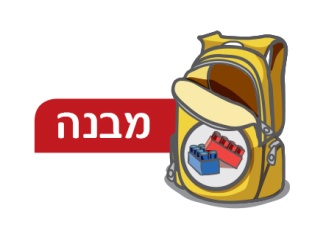 א. היעזרו בביאורי המילים וסמנו בקו שלושה אנשים שבהם עוסקת המשנה.ב. סמנו את שלושת הדינים במשנה. שימו לב: הדינים מתחילים במילת הדין לא.ג. איזה דין מתאים לאיזה איש מבין השלושה? השלימו את תרשים הכאמד"ט של המשנה. 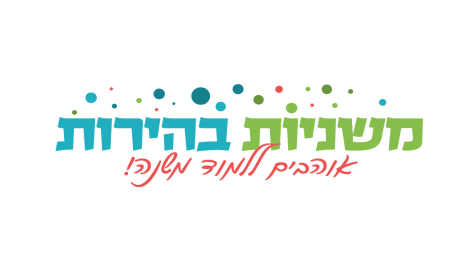 